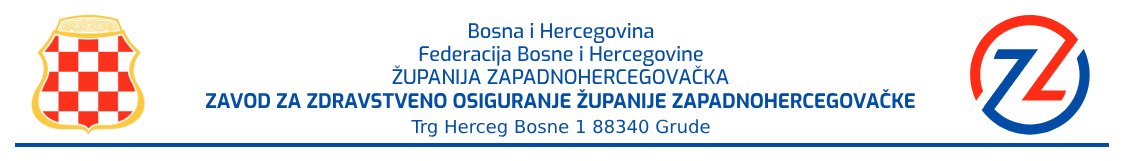 Broj:  01-37-2945-2-1/23 Grude:  29. 9. 2023. godineSukladno članku 28. stavak (4) i članku 21. stavak c)  Zakona o javnim nabavama BiH („Službeni glasnik BiH“, broj: 39/14 i 59/22), te članku 24. Statuta Zavoda za zdravstveno osiguranje Županije Zapadnohercegovačke, ravnatelj Zavoda  objavljuje:O b a v i j e s tU skladu sa člankom 28. stavak (4) Zakona o javnim nabavama BiH, Zavod za zdravstveno osiguranje Županije Zapadnohercegovačke objavljuje informaciju da u skladu sa člankom 21. stavak c) Zakona o javnim nabavama BiH te Odlukom Upravnog vijeća Zavoda o pokretanju pregovaračkog postupka, provodi pregovarački postupak bez objavljivanja obavijesti za nabavu broj: U-V-12-27-10-11/23. Predmet pregovaračkog postupka bez objavljivanja obavijesti je pružanje usluga uvođenja i nadogradnje informatičkih aplikacija i to Izrada modula aplikacije za lokalne laboratorije za Domove zdravlja u Županiji Zapadnohercegovačkoj i prilagodba postojećih modula i aplikacija za potrebe Zavoda za zdravstveno osiguranje Županije Zapadnohercegovačke.Tenderska dokumentacija je dostupna na uvid u Zavodu za zdravstveno osiguranje ŽZH, Trg Herceg Bosne 1, Grude, tel. 039/661-482.